U5L1I1 (b) HW							            DUE: Monday, September 301.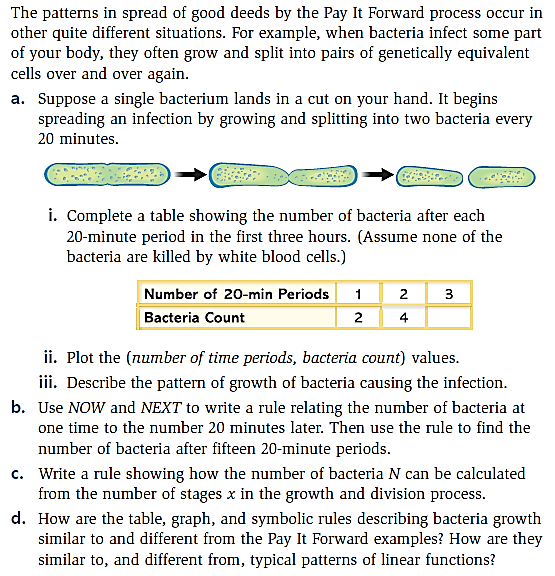 2. 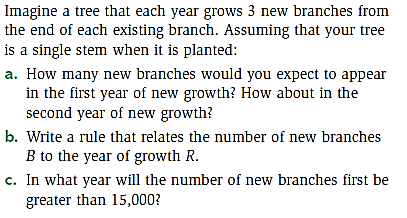 